2021 Annual Implementation Planfor improving student outcomes Beechworth Secondary College (7575)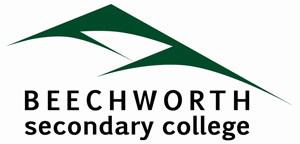 Self-evaluation Summary - 2021SSP Goals Targets and KIS Select Annual Goals and KISDefine Actions, Outcomes and ActivitiesEquity Funding Planner Equity Spending TotalsActivities and MilestonesAdditional Equity spendProfessional Learning and Development PlanFISO Improvement Model DimensionsThe 6 High-impact Improvement Initiatives are highlighted below in red.FISO Improvement Model DimensionsThe 6 High-impact Improvement Initiatives are highlighted below in red.Self-evaluation LevelExcellence in teaching and learningBuilding practice excellenceEmerging moving towards EvolvingExcellence in teaching and learningCurriculum planning and assessmentEvolvingExcellence in teaching and learningEvidence-based high-impact teaching strategiesEmergingExcellence in teaching and learningEvaluating impact on learningEmergingProfessional leadershipBuilding leadership teamsEvolvingProfessional leadershipInstructional and shared leadershipEvolvingProfessional leadershipStrategic resource managementEvolving moving towards EmbeddingProfessional leadershipVision, values and cultureEvolvingPositive climate for learningEmpowering students and building school prideEvolving moving towards EmbeddingPositive climate for learningSetting expectations and promoting inclusionEmbedding moving towards ExcellingPositive climate for learningHealth and wellbeingEvolvingPositive climate for learningIntellectual engagement and self-awarenessEmerging moving towards EvolvingCommunity engagement in learningBuilding communitiesEvolvingCommunity engagement in learningGlobal citizenshipEmerging moving towards EvolvingCommunity engagement in learningNetworks with schools, services and agenciesEmbeddingCommunity engagement in learningParents and carers as partnersEvolvingEnter your reflective commentsThe 2021 year will begin with a review of the processes and practices implemented during remote learning and the best practice areas identified.

We have yet to be able to access the full student/parent survey data in Panorama, but many aspects are clearly already informing our changes through the feedback we had already sought.Considerations for 2021In 2021, we need to embed the work started to identify, support and extend high ability students. This needs to be beyond those identified through the High Ability program. 
How to ensure IEPs are actioned and embedded in all classes, and supported by data as evidence of improving outcomes.
How to ensure we build authentic agency and voice for student leadership and establish more opportunities for student vocie within teaching and learning and beyond wellebing.
The establishment of the new building has given us the chance to review student management structures and how we approach studnts learning.
Documents that support this planGoal 12021 Priorities GoalTarget 1.1Support for the 2021 PrioritiesKey Improvement Strategy 1.aCurriculum planning and assessment Learning, catch-up and extension priorityKey Improvement Strategy 1.bHealth and wellbeing Happy, active and healthy kids priorityKey Improvement Strategy 1.cBuilding communities Connected schools priorityGoal 2Maximise student learning outcomes through improved teaching and learning.Target 2.1Reduce % of Year 9 students in the lower 2 bands in Writing      from 49% (2017) to 40% (2021)Reduce % of Year 9 students in the lower 2 bands in Reading    from 28% (2017) to 25% (2021)Reduce % of Year 9 students in the lower 2 bands in Numeracy from 29% (2017) to 20% (2021)Target 2.2Year 9 Reading:    Increase % of students in the top 2 bands from 23% (2017) to 30% (2021)Year 9 Writing :     Increase % of students in the top 2 bands from  7% (2017) to 13% (2021)Year 9 Numeracy: Increase % of students in the top 2 bands from 14% (2017) to 20% (2021)Target 2.3Reduce % in the Low category of relative gain for reading    Year 7-9 from 28% (2017) to 25% (2021)Reduce % in the Low category of relative gain for writing      Year 7-9 from 34% (2017) to 28% (2021)Reduce % in the Low category of relative gain for numeracy Year 7-9 from 45% (2017) to 25% (2021)Target 2.4Staff Opinion DataTo improve or maintain the overall score in each year of the strategic plan for each of the following components:School Climate             Guaranteed & Viable CurriculumTeaching & Learning - Practice ImprovementTeaching & Learning - PlanningTeaching & Learning - ImplementationTeaching & Learning - EvaluationTarget 2.5Student Opinion Data To improve or maintain the overall score in each year of the strategic plan for each of the following componentsEffective teaching timeDifferentiated learning challengeKey Improvement Strategy 2.aCurriculum planning and assessment Establish a guaranteed and viable curriculum and assessment practices to inform consistent planning.Key Improvement Strategy 2.bCurriculum planning and assessment Document and monitor the use of student assessment data to inform the provision of targeted teaching and learning incorporating HITs, for all students.Goal 3Increase the capacity of the school to function as a strategic organisation.Target 3.1FISO Self-EvaluationVision Values & Culture has moved from Emerging towards Evolving to ExcellingStudent Opinion DataTo improve or maintain the overall score in each year of the strategic plan for School ConnectednessParent Opinion DataTo improve or maintain the overall score in each year of the strategic plan for School ConnectednessTarget 3.2FISO Self-EvaluationBuilding Leadership Teams has moved from evolving to excellingInstructional & Shared leadership has moved from emerging towards evolving to excellingStaff Opinion dataTo improve or maintain the overall score in each year of the strategic plan for School Leadership (Overall scores)Parent Opinion Data To improve or maintain the overall score in each year of the strategic plan for each of the following components (overall scores)General SatisfactionSchool ImprovementSchool Pride & ConfidenceTarget 3.3Parent Opinion DataTo improve or maintain the overall score in each year of the strategic plan for each of the following components :Confidence & resiliency skillsManaging bullyingExperience of bullyingStudent Opinion dataTo improve or maintain the overall score in each year of the strategic plan for each of the following components :ResilienceSchool connectednessManaging bullying Key Improvement Strategy 3.aVision, values and culture Establish a clear whole school vision and values which are embedded in everyday practice.Key Improvement Strategy 3.bInstructional and shared leadership Build professional learning teams that collaborate and have shared accountability for the learning of all students. Key Improvement Strategy 3.cSetting expectations and promoting inclusion Build professional learning teams that collaborate and have shared accountability to support the health and wellbeing, inclusion and engagement of all students.Goal 4Improve student engagement and wellbeing outcomes by building stronger relationships and connectedness to schoolTarget 4.1Reduce absenteeism across 7-12 to be at or better than state averageImprove student positive responses to Attitudes to attendance in  years 7-9 from 62% to 80%Target 4.2School Staff Survey measures:Increase %  positive responses to promoting student ownership of learning.Increase %  teachers trust in students and parents above 53% positive.Increase %  positive responses to parent and community involvement.Increase %  positive response to using student feedback to improve practice.Target 4.3Attitudes to School Survey (student) measures.Increase student positive response for   Sense of Connectedness        in years     7- 9      from    41% to  60%Increase student positive response for   Sense of Connectedness        in years 10 -12     from     36% to  60%Increase student positive responses for Student Voice and Agency      in years    7 - 9     from     32% to  60%Increase student positive responses for Student Voice and Agency      in years 10 - 12     from    43% to  60%Increase student positive repsonses for Teacher Concern                      in years    7 - 9      from    28% to  60%Increase student positive repsonses for Teacher Concern                      in years  10 - 12    from    37% to  60%Curriculum Planning and Assessment to move from emerging to excelling in the FISO Continuum which includes community based programs documented within the curriculum.Building Community Partnerships in the FISO continuum to move from evolving to excelling as curriculum linked to community.Key Improvement Strategy 4.aEmpowering students and building school pride Build higher levels of school pride and connectedness shared by teachers, students, parents and the broader communityKey Improvement Strategy 4.bEmpowering students and building school pride Implement authentic student voice opportunities to collaborate and make decisions, impact on the design and implementation of school programs and policy, and actively contribute ideas about student-led learning opportunitiesKey Improvement Strategy 4.cNetworks with schools, services and agencies Establish and maintain authentic learning partnerships with the wider Beechworth community including networks with schools, services and agenciesFour Year Strategic GoalsIs this selected for focus this year?Four Year Strategic Targets12 month targetThe 12 month target is an incremental step towards meeting the 4-year target, using the same data set.2021 Priorities GoalYesSupport for the 2021 PrioritiesTargets as indicated within relevant goals.Maximise student learning outcomes through improved teaching and learning.YesReduce % of Year 9 students in the lower 2 bands in Writing      from 49% (2017) to 40% (2021)Reduce % of Year 9 students in the lower 2 bands in Reading    from 28% (2017) to 25% (2021)Reduce % of Year 9 students in the lower 2 bands in Numeracy from 29% (2017) to 20% (2021)Reduce % of Year 9 students in the lower 2 bands in Writing from 49% (2017) to 40% (2021)

Did not achieve - bottom 2 bands for Writing increased to 55%

Reduce % of Year 9 students in the lower 2 bands in Reading from 28% (2017) to 25% (2021)

Did not achieve - Bottom 2 bands for Reading increased to 35%

Reduce % of Year 9 students in the lower 2 bands in Numeracy from 29% (2017) to 20% (2021)

Partially achieved - bottom 2 bands reduced to 24Maximise student learning outcomes through improved teaching and learning.YesYear 9 Reading:    Increase % of students in the top 2 bands from 23% (2017) to 30% (2021)Year 9 Writing :     Increase % of students in the top 2 bands from  7% (2017) to 13% (2021)Year 9 Numeracy: Increase % of students in the top 2 bands from 14% (2017) to 20% (2021)Year 9 Reading: Increase % of students in the top 2 bands from 23% (2017) to 30% (2021)

Did not achieve - maintained at 23%

Year 9 Writing: Increase % of students in the top 2 bands from  7% (2017) to 13% (2021)

Did not achieve - Maintained at 7%

Year 9 Numeracy: Increase % of students in the top 2 bands from 14% (2017) to 20% (2021)

Did not achieve - 
Top 2 bands decreased to 8% 
Maximise student learning outcomes through improved teaching and learning.YesReduce % in the Low category of relative gain for reading    Year 7-9 from 28% (2017) to 25% (2021)Reduce % in the Low category of relative gain for writing      Year 7-9 from 34% (2017) to 28% (2021)Reduce % in the Low category of relative gain for numeracy Year 7-9 from 45% (2017) to 25% (2021)Reduce % in the Low category of relative gain for reading Year 7-9 from 28% (2017) to 25% (2021)

Did not achieve - increased to 41% 

Reduce % in the Low category of relative gain for writing Year 7-9 from 34% (2017) to 28% (2021)

Achieved - Reduced to 25%

Reduce % in the Low category of relative gain for numeracy Year 7-9 from 45% (2017) to 25% (2021)

Partially achieved - Reduced to 39%Maximise student learning outcomes through improved teaching and learning.YesStaff Opinion DataTo improve or maintain the overall score in each year of the strategic plan for each of the following components:School Climate             Guaranteed & Viable CurriculumTeaching & Learning - Practice ImprovementTeaching & Learning - PlanningTeaching & Learning - ImplementationTeaching & Learning - EvaluationStaff Opinion Data
To improve or maintain the overall score in each year of the strategic plan for each of the following components:
School Climate - GVC
Teaching & Learning - Practice Improvement
Teaching & Learning - Planning
Teaching & Learning - Implementation
Teaching & Learning - EvaluationMaximise student learning outcomes through improved teaching and learning.YesStudent Opinion Data To improve or maintain the overall score in each year of the strategic plan for each of the following componentsEffective teaching timeDifferentiated learning challengeStudent Opinion Data
To improve or maintain the overall score in each year of the strategic plan for each of the following components
Effective teaching time
Differentiated learning challengeIncrease the capacity of the school to function as a strategic organisation.NoFISO Self-EvaluationVision Values & Culture has moved from Emerging towards Evolving to ExcellingStudent Opinion DataTo improve or maintain the overall score in each year of the strategic plan for School ConnectednessParent Opinion DataTo improve or maintain the overall score in each year of the strategic plan for School ConnectednessIncrease the capacity of the school to function as a strategic organisation.NoFISO Self-EvaluationBuilding Leadership Teams has moved from evolving to excellingInstructional & Shared leadership has moved from emerging towards evolving to excellingStaff Opinion dataTo improve or maintain the overall score in each year of the strategic plan for School Leadership (Overall scores)Parent Opinion Data To improve or maintain the overall score in each year of the strategic plan for each of the following components (overall scores)General SatisfactionSchool ImprovementSchool Pride & ConfidenceIncrease the capacity of the school to function as a strategic organisation.NoParent Opinion DataTo improve or maintain the overall score in each year of the strategic plan for each of the following components :Confidence & resiliency skillsManaging bullyingExperience of bullyingStudent Opinion dataTo improve or maintain the overall score in each year of the strategic plan for each of the following components :ResilienceSchool connectednessManaging bullying Improve student engagement and wellbeing outcomes by building stronger relationships and connectedness to schoolYesReduce absenteeism across 7-12 to be at or better than state averageImprove student positive responses to Attitudes to attendance in  years 7-9 from 62% to 80%Reduce absenteeism across 7-12 to be at or better than state average
 
Improve student positive responses to Attitudes to attendance in years 7-9 from 62% to 80%Improve student engagement and wellbeing outcomes by building stronger relationships and connectedness to schoolYesSchool Staff Survey measures:Increase %  positive responses to promoting student ownership of learning.Increase %  teachers trust in students and parents above 53% positive.Increase %  positive responses to parent and community involvement.Increase %  positive response to using student feedback to improve practice.School Staff Survey measures:

Increase % positive responses to promoting student ownership of learning.

Increase % teachers trust in students and parents above 53% positive.

Increase % positive responses to parent and community involvement.

Increase % positive response to using student feedback to improve practice.
Improve student engagement and wellbeing outcomes by building stronger relationships and connectedness to schoolYesAttitudes to School Survey (student) measures.Increase student positive response for   Sense of Connectedness        in years     7- 9      from    41% to  60%Increase student positive response for   Sense of Connectedness        in years 10 -12     from     36% to  60%Increase student positive responses for Student Voice and Agency      in years    7 - 9     from     32% to  60%Increase student positive responses for Student Voice and Agency      in years 10 - 12     from    43% to  60%Increase student positive repsonses for Teacher Concern                      in years    7 - 9      from    28% to  60%Increase student positive repsonses for Teacher Concern                      in years  10 - 12    from    37% to  60%Curriculum Planning and Assessment to move from emerging to excelling in the FISO Continuum which includes community based programs documented within the curriculum.Building Community Partnerships in the FISO continuum to move from evolving to excelling as curriculum linked to community.Attitudes to School Survey (student) measures.

Increase student positive response for   Sense of Connectedness in years 7- 9      from 41% to 60%

Increase student positive response for   Sense of Connectedness in years 10 -12     from 36% to 60%

Increase student positive responses for Student Voice and Agency in years 7 - 9     from 32% to 60%

Increase student positive responses for Student Voice and Agency in years 10 - 12     from 43% to 60%

Increase student positive responses for Teacher Concern in years 7 - 9 from 28% to 60%

Increase student positive responses for Teacher Concern in years 10 - 12 from    37% to 60%Goal 12021 Priorities Goal2021 Priorities Goal12 Month Target 1.1Targets as indicated within relevant goals.Targets as indicated within relevant goals.Key Improvement StrategiesKey Improvement StrategiesIs this KIS selected for focus this year?KIS 1Curriculum planning and assessmentLearning, catch-up and extension priorityYesKIS 2Health and wellbeingHappy, active and healthy kids priorityYesKIS 3Building communitiesConnected schools priorityYesExplain why the school has selected this KIS as a focus for this year. Please make reference to the self-evaluation, relevant school data, the progress against School Strategic Plan (SSP) goals, targets, and the diagnosis of issues requiring particular attention.Please leave this field empty. Schools are not required to provide a rationale as this is in line with system priorities for 2021.Please leave this field empty. Schools are not required to provide a rationale as this is in line with system priorities for 2021.Goal 2Maximise student learning outcomes through improved teaching and learning.Maximise student learning outcomes through improved teaching and learning.12 Month Target 2.1Reduce % of Year 9 students in the lower 2 bands in Writing from 49% (2017) to 40% (2021)

Did not achieve - bottom 2 bands for Writing increased to 55%

Reduce % of Year 9 students in the lower 2 bands in Reading from 28% (2017) to 25% (2021)

Did not achieve - Bottom 2 bands for Reading increased to 35%

Reduce % of Year 9 students in the lower 2 bands in Numeracy from 29% (2017) to 20% (2021)

Partially achieved - bottom 2 bands reduced to 24Reduce % of Year 9 students in the lower 2 bands in Writing from 49% (2017) to 40% (2021)

Did not achieve - bottom 2 bands for Writing increased to 55%

Reduce % of Year 9 students in the lower 2 bands in Reading from 28% (2017) to 25% (2021)

Did not achieve - Bottom 2 bands for Reading increased to 35%

Reduce % of Year 9 students in the lower 2 bands in Numeracy from 29% (2017) to 20% (2021)

Partially achieved - bottom 2 bands reduced to 2412 Month Target 2.2Year 9 Reading: Increase % of students in the top 2 bands from 23% (2017) to 30% (2021)

Did not achieve - maintained at 23%

Year 9 Writing: Increase % of students in the top 2 bands from  7% (2017) to 13% (2021)

Did not achieve - Maintained at 7%

Year 9 Numeracy: Increase % of students in the top 2 bands from 14% (2017) to 20% (2021)

Did not achieve - 
Top 2 bands decreased to 8% 
Year 9 Reading: Increase % of students in the top 2 bands from 23% (2017) to 30% (2021)

Did not achieve - maintained at 23%

Year 9 Writing: Increase % of students in the top 2 bands from  7% (2017) to 13% (2021)

Did not achieve - Maintained at 7%

Year 9 Numeracy: Increase % of students in the top 2 bands from 14% (2017) to 20% (2021)

Did not achieve - 
Top 2 bands decreased to 8% 
12 Month Target 2.3Reduce % in the Low category of relative gain for reading Year 7-9 from 28% (2017) to 25% (2021)

Did not achieve - increased to 41% 

Reduce % in the Low category of relative gain for writing Year 7-9 from 34% (2017) to 28% (2021)

Achieved - Reduced to 25%

Reduce % in the Low category of relative gain for numeracy Year 7-9 from 45% (2017) to 25% (2021)

Partially achieved - Reduced to 39%Reduce % in the Low category of relative gain for reading Year 7-9 from 28% (2017) to 25% (2021)

Did not achieve - increased to 41% 

Reduce % in the Low category of relative gain for writing Year 7-9 from 34% (2017) to 28% (2021)

Achieved - Reduced to 25%

Reduce % in the Low category of relative gain for numeracy Year 7-9 from 45% (2017) to 25% (2021)

Partially achieved - Reduced to 39%12 Month Target 2.4Staff Opinion Data
To improve or maintain the overall score in each year of the strategic plan for each of the following components:
School Climate - GVC
Teaching & Learning - Practice Improvement
Teaching & Learning - Planning
Teaching & Learning - Implementation
Teaching & Learning - EvaluationStaff Opinion Data
To improve or maintain the overall score in each year of the strategic plan for each of the following components:
School Climate - GVC
Teaching & Learning - Practice Improvement
Teaching & Learning - Planning
Teaching & Learning - Implementation
Teaching & Learning - Evaluation12 Month Target 2.5Student Opinion Data
To improve or maintain the overall score in each year of the strategic plan for each of the following components
Effective teaching time
Differentiated learning challengeStudent Opinion Data
To improve or maintain the overall score in each year of the strategic plan for each of the following components
Effective teaching time
Differentiated learning challengeKey Improvement StrategiesKey Improvement StrategiesIs this KIS selected for focus this year?KIS 1Curriculum planning and assessmentEstablish a guaranteed and viable curriculum and assessment practices to inform consistent planning.NoKIS 2Curriculum planning and assessmentDocument and monitor the use of student assessment data to inform the provision of targeted teaching and learning incorporating HITs, for all students.YesExplain why the school has selected this KIS as a focus for this year. Please make reference to the self-evaluation, relevant school data, the progress against School Strategic Plan (SSP) goals, targets, and the diagnosis of issues requiring particular attention.The focus for 2021 will be on the delivery of the GVC and classroom instruction within this. It will also have the next stage of Teaching and Learning within BSC. Our targeted area for improved practice will be Practice Principal 6 - Teachers provide authentic, fit for purpose assessments to reflect the learning program and assessments. To support this in 2021, BSC has joined in a SIP Schools Improvement Partnership with WSSC and WMYSC for semester 1.The focus for 2021 will be on the delivery of the GVC and classroom instruction within this. It will also have the next stage of Teaching and Learning within BSC. Our targeted area for improved practice will be Practice Principal 6 - Teachers provide authentic, fit for purpose assessments to reflect the learning program and assessments. To support this in 2021, BSC has joined in a SIP Schools Improvement Partnership with WSSC and WMYSC for semester 1.Goal 3Improve student engagement and wellbeing outcomes by building stronger relationships and connectedness to schoolImprove student engagement and wellbeing outcomes by building stronger relationships and connectedness to school12 Month Target 3.1Reduce absenteeism across 7-12 to be at or better than state average
 
Improve student positive responses to Attitudes to attendance in years 7-9 from 62% to 80%Reduce absenteeism across 7-12 to be at or better than state average
 
Improve student positive responses to Attitudes to attendance in years 7-9 from 62% to 80%12 Month Target 3.2School Staff Survey measures:

Increase % positive responses to promoting student ownership of learning.

Increase % teachers trust in students and parents above 53% positive.

Increase % positive responses to parent and community involvement.

Increase % positive response to using student feedback to improve practice.
School Staff Survey measures:

Increase % positive responses to promoting student ownership of learning.

Increase % teachers trust in students and parents above 53% positive.

Increase % positive responses to parent and community involvement.

Increase % positive response to using student feedback to improve practice.
12 Month Target 3.3Attitudes to School Survey (student) measures.

Increase student positive response for   Sense of Connectedness in years 7- 9      from 41% to 60%

Increase student positive response for   Sense of Connectedness in years 10 -12     from 36% to 60%

Increase student positive responses for Student Voice and Agency in years 7 - 9     from 32% to 60%

Increase student positive responses for Student Voice and Agency in years 10 - 12     from 43% to 60%

Increase student positive responses for Teacher Concern in years 7 - 9 from 28% to 60%

Increase student positive responses for Teacher Concern in years 10 - 12 from    37% to 60%Attitudes to School Survey (student) measures.

Increase student positive response for   Sense of Connectedness in years 7- 9      from 41% to 60%

Increase student positive response for   Sense of Connectedness in years 10 -12     from 36% to 60%

Increase student positive responses for Student Voice and Agency in years 7 - 9     from 32% to 60%

Increase student positive responses for Student Voice and Agency in years 10 - 12     from 43% to 60%

Increase student positive responses for Teacher Concern in years 7 - 9 from 28% to 60%

Increase student positive responses for Teacher Concern in years 10 - 12 from    37% to 60%Key Improvement StrategiesKey Improvement StrategiesIs this KIS selected for focus this year?KIS 1Empowering students and building school prideBuild higher levels of school pride and connectedness shared by teachers, students, parents and the broader communityYesKIS 2Empowering students and building school prideImplement authentic student voice opportunities to collaborate and make decisions, impact on the design and implementation of school programs and policy, and actively contribute ideas about student-led learning opportunitiesNoKIS 3Networks with schools, services and agenciesEstablish and maintain authentic learning partnerships with the wider Beechworth community including networks with schools, services and agenciesNoExplain why the school has selected this KIS as a focus for this year. Please make reference to the self-evaluation, relevant school data, the progress against School Strategic Plan (SSP) goals, targets, and the diagnosis of issues requiring particular attention.BSC is in an ongoing partnership within the VCE Collaboration Network. This is a support structure and shared resources - physical and human- between BSC, TSC, MBSC and Myrtleford P-12.  This will have further shared PD options and teacher collaboration in 2021. It will be expanding to support not just VCE but the VCAL and VET programs in line with the future combined certificate.
This will complement BSC being part of the Pilot VET project, linked with another 3 schools for a joint blended delivery of VET community Services and supported by the NELLEN.
BSC will begin PLC training in term 1 2021, and will be linked with other schools with a focus on assessment.
In Semester 1, 2021, BSC will be in a SIP with WMYC and WSSC with a joint focus on assessment.
BSC is in an ongoing partnership within the VCE Collaboration Network. This is a support structure and shared resources - physical and human- between BSC, TSC, MBSC and Myrtleford P-12.  This will have further shared PD options and teacher collaboration in 2021. It will be expanding to support not just VCE but the VCAL and VET programs in line with the future combined certificate.
This will complement BSC being part of the Pilot VET project, linked with another 3 schools for a joint blended delivery of VET community Services and supported by the NELLEN.
BSC will begin PLC training in term 1 2021, and will be linked with other schools with a focus on assessment.
In Semester 1, 2021, BSC will be in a SIP with WMYC and WSSC with a joint focus on assessment.
Goal 12021 Priorities Goal2021 Priorities Goal2021 Priorities Goal2021 Priorities Goal2021 Priorities Goal12 Month Target 1.1Targets as indicated within relevant goals.Targets as indicated within relevant goals.Targets as indicated within relevant goals.Targets as indicated within relevant goals.Targets as indicated within relevant goals.KIS 1Curriculum planning and assessmentLearning, catch-up and extension priorityLearning, catch-up and extension priorityLearning, catch-up and extension priorityLearning, catch-up and extension priorityLearning, catch-up and extension priorityActionsDevelop data literacy of teachers and education support staff to inform understanding of student needs and progress, and identify students requiring additional support
Use PLC's for staff to collaboratively plan units of work with a focus on differentiation
Prioritise time (in PLC's) for teachers to discuss and adapt strategies working for individual students
Develop data literacy of teachers and education support staff to inform understanding of student needs and progress, and identify students requiring additional support
Use PLC's for staff to collaboratively plan units of work with a focus on differentiation
Prioritise time (in PLC's) for teachers to discuss and adapt strategies working for individual students
Develop data literacy of teachers and education support staff to inform understanding of student needs and progress, and identify students requiring additional support
Use PLC's for staff to collaboratively plan units of work with a focus on differentiation
Prioritise time (in PLC's) for teachers to discuss and adapt strategies working for individual students
Develop data literacy of teachers and education support staff to inform understanding of student needs and progress, and identify students requiring additional support
Use PLC's for staff to collaboratively plan units of work with a focus on differentiation
Prioritise time (in PLC's) for teachers to discuss and adapt strategies working for individual students
Develop data literacy of teachers and education support staff to inform understanding of student needs and progress, and identify students requiring additional support
Use PLC's for staff to collaboratively plan units of work with a focus on differentiation
Prioritise time (in PLC's) for teachers to discuss and adapt strategies working for individual students
OutcomesTeachers will confidently and accurately identify learning needs of their students
Teachers will consistently and explicitly implement the school's instructional model
Teachers will provide students with the opportunity to work at their level using differentiated resources
Students will know what their next steps are to progress their learning
Students identified for Tutor Learning Program will show improvement in learning progress in targeted area.Teachers will confidently and accurately identify learning needs of their students
Teachers will consistently and explicitly implement the school's instructional model
Teachers will provide students with the opportunity to work at their level using differentiated resources
Students will know what their next steps are to progress their learning
Students identified for Tutor Learning Program will show improvement in learning progress in targeted area.Teachers will confidently and accurately identify learning needs of their students
Teachers will consistently and explicitly implement the school's instructional model
Teachers will provide students with the opportunity to work at their level using differentiated resources
Students will know what their next steps are to progress their learning
Students identified for Tutor Learning Program will show improvement in learning progress in targeted area.Teachers will confidently and accurately identify learning needs of their students
Teachers will consistently and explicitly implement the school's instructional model
Teachers will provide students with the opportunity to work at their level using differentiated resources
Students will know what their next steps are to progress their learning
Students identified for Tutor Learning Program will show improvement in learning progress in targeted area.Teachers will confidently and accurately identify learning needs of their students
Teachers will consistently and explicitly implement the school's instructional model
Teachers will provide students with the opportunity to work at their level using differentiated resources
Students will know what their next steps are to progress their learning
Students identified for Tutor Learning Program will show improvement in learning progress in targeted area.Success IndicatorsTeacher's will record formative assessment data and teacher judgement data to accurately reflect student levels
Documentation and data will be generated from formative assessment in the classroom
Pre and Post intervention PAT-R and PAT-M data will demonstrate student learning progress
Student feedback on differentiation, the instructional model, and use of common strategies
PAT-R and PAT-M data collected at the end of 2021 will show catch up and extension for identified students.
NAPLAN data from 2020 will show improved growth for 2021 in the targetted year 9 cohort. 



Teacher's will record formative assessment data and teacher judgement data to accurately reflect student levels
Documentation and data will be generated from formative assessment in the classroom
Pre and Post intervention PAT-R and PAT-M data will demonstrate student learning progress
Student feedback on differentiation, the instructional model, and use of common strategies
PAT-R and PAT-M data collected at the end of 2021 will show catch up and extension for identified students.
NAPLAN data from 2020 will show improved growth for 2021 in the targetted year 9 cohort. 



Teacher's will record formative assessment data and teacher judgement data to accurately reflect student levels
Documentation and data will be generated from formative assessment in the classroom
Pre and Post intervention PAT-R and PAT-M data will demonstrate student learning progress
Student feedback on differentiation, the instructional model, and use of common strategies
PAT-R and PAT-M data collected at the end of 2021 will show catch up and extension for identified students.
NAPLAN data from 2020 will show improved growth for 2021 in the targetted year 9 cohort. 



Teacher's will record formative assessment data and teacher judgement data to accurately reflect student levels
Documentation and data will be generated from formative assessment in the classroom
Pre and Post intervention PAT-R and PAT-M data will demonstrate student learning progress
Student feedback on differentiation, the instructional model, and use of common strategies
PAT-R and PAT-M data collected at the end of 2021 will show catch up and extension for identified students.
NAPLAN data from 2020 will show improved growth for 2021 in the targetted year 9 cohort. 



Teacher's will record formative assessment data and teacher judgement data to accurately reflect student levels
Documentation and data will be generated from formative assessment in the classroom
Pre and Post intervention PAT-R and PAT-M data will demonstrate student learning progress
Student feedback on differentiation, the instructional model, and use of common strategies
PAT-R and PAT-M data collected at the end of 2021 will show catch up and extension for identified students.
NAPLAN data from 2020 will show improved growth for 2021 in the targetted year 9 cohort. 



Activities and MilestonesActivities and MilestonesWhoIs this a PL PriorityWhenBudgetSchedule and organise professional learning on formative assessment and collecting, analysing, responding to and monitoring

Schedule and organise professional learning on formative assessment and collecting, analysing, responding to and monitoring

 Leadership Team PLP Priorityfrom:
Term 1to:
Term 2$30,000.00 Equity funding will be usedDevelop an agreed assessment schedule in collaboration with staffDevelop an agreed assessment schedule in collaboration with staff Leadership Team Teacher(s) PLP Priorityfrom:
Term 1to:
Term 3$0.00 Equity funding will be usedEstablish resourcing for individual tailored support programsEstablish resourcing for individual tailored support programs Leading Teacher(s) PLP Priorityfrom:
Term 1to:
Term 4$5,000.00 Equity funding will be usedEstablish criteria for identifying students requiring individual and tailored support Establish criteria for identifying students requiring individual and tailored support  Learning Specialist(s) Sub School Leader/s Teacher(s) PLP Priorityfrom:
Term 1to:
Term 2$2,500.00 Equity funding will be usedIdentify and enage students with HAPL and complete IEP for these studentsIdentify and enage students with HAPL and complete IEP for these students Curriculum Co-ordinator (s) Leadership Team PLP Priorityfrom:
Term 1to:
Term 4$0.00 Equity funding will be usedEngage a tutor as lead support for identified students needing catch up and extensionEngage a tutor as lead support for identified students needing catch up and extension Principal School Improvement Team PLP Priorityfrom:
Term 1to:
Term 1$60,000.00 Equity funding will be usedPAT-R and PAT-M data will be used to identify students for tailored support- supported by relevant NAPLAN dataPAT-R and PAT-M data will be used to identify students for tailored support- supported by relevant NAPLAN data Curriculum Co-ordinator (s) PLP Priorityfrom:
Term 1to:
Term 4$0.00 Equity funding will be usedSIT team will review use of Tutor Learning Initiative for different cohorts- implementing individual, small group  withdrawal and in class support as most appraise to the needs.SIT team will review use of Tutor Learning Initiative for different cohorts- implementing individual, small group  withdrawal and in class support as most appraise to the needs. School Improvement Team PLP Priorityfrom:
Term 1to:
Term 1$0.00 Equity funding will be usedKIS 2Health and wellbeingHappy, active and healthy kids priorityHappy, active and healthy kids priorityHappy, active and healthy kids priorityHappy, active and healthy kids priorityHappy, active and healthy kids priorityActions- Refine whole school approach to wellbeing to consider actions at the leadership, teacher and student levels 


- Refine whole school approach to wellbeing to consider actions at the leadership, teacher and student levels 


- Refine whole school approach to wellbeing to consider actions at the leadership, teacher and student levels 


- Refine whole school approach to wellbeing to consider actions at the leadership, teacher and student levels 


- Refine whole school approach to wellbeing to consider actions at the leadership, teacher and student levels 


Outcomes- At-risk students will be identified and receive targeted support in a timely manner
-Students will be able to follow the support guidelines developed collaboratively with staff, parents and students
- At-risk students will be identified and receive targeted support in a timely manner
-Students will be able to follow the support guidelines developed collaboratively with staff, parents and students
- At-risk students will be identified and receive targeted support in a timely manner
-Students will be able to follow the support guidelines developed collaboratively with staff, parents and students
- At-risk students will be identified and receive targeted support in a timely manner
-Students will be able to follow the support guidelines developed collaboratively with staff, parents and students
- At-risk students will be identified and receive targeted support in a timely manner
-Students will be able to follow the support guidelines developed collaboratively with staff, parents and students
Success Indicators- Documentation of referrals and communication processes regarding monitoring and escalating wellbeing concerns
- IEPs will be accessible and current for teachers to access and action


- Documentation of referrals and communication processes regarding monitoring and escalating wellbeing concerns
- IEPs will be accessible and current for teachers to access and action


- Documentation of referrals and communication processes regarding monitoring and escalating wellbeing concerns
- IEPs will be accessible and current for teachers to access and action


- Documentation of referrals and communication processes regarding monitoring and escalating wellbeing concerns
- IEPs will be accessible and current for teachers to access and action


- Documentation of referrals and communication processes regarding monitoring and escalating wellbeing concerns
- IEPs will be accessible and current for teachers to access and action


Activities and MilestonesActivities and MilestonesWhoIs this a PL PriorityWhenBudgetStudents will: Engage with tiered support program at relevant level – school wide, group/cohort based or individually targeted.Students will: Engage with tiered support program at relevant level – school wide, group/cohort based or individually targeted. Student(s) PLP Priorityfrom:
Term 1to:
Term 4$0.00 Equity funding will be usedTeachers will: implement agreed wellbeing identification and referral processes including electronic documentation.Teachers will: implement agreed wellbeing identification and referral processes including electronic documentation. Teacher(s) Wellbeing Team  PLP Priorityfrom:
Term 1to:
Term 2$0.00 Equity funding will be usedLeaders will: Provide clarity of roles and responsibility of teachers, education support staff and middle leaders.Leaders will: Provide clarity of roles and responsibility of teachers, education support staff and middle leaders. Leadership Team PLP Priorityfrom:
Term 1to:
Term 2$0.00 Equity funding will be usedLeaders will: Establish clear wellbeing support and referral processes.Leaders will: Establish clear wellbeing support and referral processes. Leading Teacher(s) PLP Priorityfrom:
Term 1to:
Term 2$0.00 Equity funding will be usedLeaders will: provide PL for staff to implement agreed intervention and support processes.Leaders will: provide PL for staff to implement agreed intervention and support processes. Leadership Team PLP Priorityfrom:
Term 1to:
Term 4$0.00 Equity funding will be usedTeachers will access IEPs for students and implement the recommended actions and adjustments within the IEP.Teachers will access IEPs for students and implement the recommended actions and adjustments within the IEP. All Staff PLP Priorityfrom:
Term 1to:
Term 4$0.00 Equity funding will be usedKIS 3Building communitiesConnected schools priorityConnected schools priorityConnected schools priorityConnected schools priorityConnected schools priorityActionsStrengthen and embed the school-wide approach to communication with parents/carers/kin, incorporating and extending the new ways in which schools connected during remote and flexible learning
Build staff capability to integrate digital learning  

Maintain and extend VCE collaboration network

Strengthen and embed the school-wide approach to communication with parents/carers/kin, incorporating and extending the new ways in which schools connected during remote and flexible learning
Build staff capability to integrate digital learning  

Maintain and extend VCE collaboration network

Strengthen and embed the school-wide approach to communication with parents/carers/kin, incorporating and extending the new ways in which schools connected during remote and flexible learning
Build staff capability to integrate digital learning  

Maintain and extend VCE collaboration network

Strengthen and embed the school-wide approach to communication with parents/carers/kin, incorporating and extending the new ways in which schools connected during remote and flexible learning
Build staff capability to integrate digital learning  

Maintain and extend VCE collaboration network

Strengthen and embed the school-wide approach to communication with parents/carers/kin, incorporating and extending the new ways in which schools connected during remote and flexible learning
Build staff capability to integrate digital learning  

Maintain and extend VCE collaboration network

OutcomesLeaders will implement a PL community to improve understanding of Digital Learning and communication platforms
Teachers will be confident in integrating digital learning pedagogy
Leaders will implement a PL community to improve understanding of Digital Learning and communication platforms
Teachers will be confident in integrating digital learning pedagogy
Leaders will implement a PL community to improve understanding of Digital Learning and communication platforms
Teachers will be confident in integrating digital learning pedagogy
Leaders will implement a PL community to improve understanding of Digital Learning and communication platforms
Teachers will be confident in integrating digital learning pedagogy
Leaders will implement a PL community to improve understanding of Digital Learning and communication platforms
Teachers will be confident in integrating digital learning pedagogy
Success Indicators
Leaders will Monitor Compass Analytics and see Increased traffic into Compass portal for reports, attendance, learning tasks.
Increased parent attendance at Compass / Digital platforms information and training session.
Student perception and survey data 

Leaders will Monitor Compass Analytics and see Increased traffic into Compass portal for reports, attendance, learning tasks.
Increased parent attendance at Compass / Digital platforms information and training session.
Student perception and survey data 

Leaders will Monitor Compass Analytics and see Increased traffic into Compass portal for reports, attendance, learning tasks.
Increased parent attendance at Compass / Digital platforms information and training session.
Student perception and survey data 

Leaders will Monitor Compass Analytics and see Increased traffic into Compass portal for reports, attendance, learning tasks.
Increased parent attendance at Compass / Digital platforms information and training session.
Student perception and survey data 

Leaders will Monitor Compass Analytics and see Increased traffic into Compass portal for reports, attendance, learning tasks.
Increased parent attendance at Compass / Digital platforms information and training session.
Student perception and survey data 
Activities and MilestonesActivities and MilestonesWhoIs this a PL PriorityWhenBudgetConduct PL for families (record help video) to support Compass engagement.Conduct PL for families (record help video) to support Compass engagement. Leadership Team Learning Specialist(s) PLP Priorityfrom:
Term 1to:
Term 2$0.00 Equity funding will be usedMonitor Compass traffic and engagement by students and parentsMonitor Compass traffic and engagement by students and parents Assessment & Reporting Coordinator Education Support Leadership Team PLP Priorityfrom:
Term 1to:
Term 4$0.00 Equity funding will be usedIdentify digital tools that were successful for monitoring during flexible and remote learning and how they can continue to be implemented
Identify digital tools that were successful for monitoring during flexible and remote learning and how they can continue to be implemented
 Leadership Team Leading Teacher(s) Teacher(s) PLP Priorityfrom:
Term 1to:
Term 4$0.00 Equity funding will be usedTeachers will identify barriers for individual students to engage in digital learning and communicate this with their parents/carers and other teachersTeachers will identify barriers for individual students to engage in digital learning and communicate this with their parents/carers and other teachers Leadership Team Teacher(s) PLP Priorityfrom:
Term 1to:
Term 2$0.00 Equity funding will be usedLeaders will support teachers to connect online and in person with other same subject teachers in the network.Leaders will support teachers to connect online and in person with other same subject teachers in the network. Curriculum Co-ordinator (s) Principal Sub School Leader/s PLP Priorityfrom:
Term 1to:
Term 4$1,000.00 Equity funding will be usedGoal 2Maximise student learning outcomes through improved teaching and learning.Maximise student learning outcomes through improved teaching and learning.Maximise student learning outcomes through improved teaching and learning.Maximise student learning outcomes through improved teaching and learning.Maximise student learning outcomes through improved teaching and learning.12 Month Target 2.1Reduce % of Year 9 students in the lower 2 bands in Writing from 49% (2017) to 40% (2021)

Did not achieve - bottom 2 bands for Writing increased to 55%

Reduce % of Year 9 students in the lower 2 bands in Reading from 28% (2017) to 25% (2021)

Did not achieve - Bottom 2 bands for Reading increased to 35%

Reduce % of Year 9 students in the lower 2 bands in Numeracy from 29% (2017) to 20% (2021)

Partially achieved - bottom 2 bands reduced to 24Reduce % of Year 9 students in the lower 2 bands in Writing from 49% (2017) to 40% (2021)

Did not achieve - bottom 2 bands for Writing increased to 55%

Reduce % of Year 9 students in the lower 2 bands in Reading from 28% (2017) to 25% (2021)

Did not achieve - Bottom 2 bands for Reading increased to 35%

Reduce % of Year 9 students in the lower 2 bands in Numeracy from 29% (2017) to 20% (2021)

Partially achieved - bottom 2 bands reduced to 24Reduce % of Year 9 students in the lower 2 bands in Writing from 49% (2017) to 40% (2021)

Did not achieve - bottom 2 bands for Writing increased to 55%

Reduce % of Year 9 students in the lower 2 bands in Reading from 28% (2017) to 25% (2021)

Did not achieve - Bottom 2 bands for Reading increased to 35%

Reduce % of Year 9 students in the lower 2 bands in Numeracy from 29% (2017) to 20% (2021)

Partially achieved - bottom 2 bands reduced to 24Reduce % of Year 9 students in the lower 2 bands in Writing from 49% (2017) to 40% (2021)

Did not achieve - bottom 2 bands for Writing increased to 55%

Reduce % of Year 9 students in the lower 2 bands in Reading from 28% (2017) to 25% (2021)

Did not achieve - Bottom 2 bands for Reading increased to 35%

Reduce % of Year 9 students in the lower 2 bands in Numeracy from 29% (2017) to 20% (2021)

Partially achieved - bottom 2 bands reduced to 24Reduce % of Year 9 students in the lower 2 bands in Writing from 49% (2017) to 40% (2021)

Did not achieve - bottom 2 bands for Writing increased to 55%

Reduce % of Year 9 students in the lower 2 bands in Reading from 28% (2017) to 25% (2021)

Did not achieve - Bottom 2 bands for Reading increased to 35%

Reduce % of Year 9 students in the lower 2 bands in Numeracy from 29% (2017) to 20% (2021)

Partially achieved - bottom 2 bands reduced to 2412 Month Target 2.2Year 9 Reading: Increase % of students in the top 2 bands from 23% (2017) to 30% (2021)

Did not achieve - maintained at 23%

Year 9 Writing: Increase % of students in the top 2 bands from  7% (2017) to 13% (2021)

Did not achieve - Maintained at 7%

Year 9 Numeracy: Increase % of students in the top 2 bands from 14% (2017) to 20% (2021)

Did not achieve - 
Top 2 bands decreased to 8% 
Year 9 Reading: Increase % of students in the top 2 bands from 23% (2017) to 30% (2021)

Did not achieve - maintained at 23%

Year 9 Writing: Increase % of students in the top 2 bands from  7% (2017) to 13% (2021)

Did not achieve - Maintained at 7%

Year 9 Numeracy: Increase % of students in the top 2 bands from 14% (2017) to 20% (2021)

Did not achieve - 
Top 2 bands decreased to 8% 
Year 9 Reading: Increase % of students in the top 2 bands from 23% (2017) to 30% (2021)

Did not achieve - maintained at 23%

Year 9 Writing: Increase % of students in the top 2 bands from  7% (2017) to 13% (2021)

Did not achieve - Maintained at 7%

Year 9 Numeracy: Increase % of students in the top 2 bands from 14% (2017) to 20% (2021)

Did not achieve - 
Top 2 bands decreased to 8% 
Year 9 Reading: Increase % of students in the top 2 bands from 23% (2017) to 30% (2021)

Did not achieve - maintained at 23%

Year 9 Writing: Increase % of students in the top 2 bands from  7% (2017) to 13% (2021)

Did not achieve - Maintained at 7%

Year 9 Numeracy: Increase % of students in the top 2 bands from 14% (2017) to 20% (2021)

Did not achieve - 
Top 2 bands decreased to 8% 
Year 9 Reading: Increase % of students in the top 2 bands from 23% (2017) to 30% (2021)

Did not achieve - maintained at 23%

Year 9 Writing: Increase % of students in the top 2 bands from  7% (2017) to 13% (2021)

Did not achieve - Maintained at 7%

Year 9 Numeracy: Increase % of students in the top 2 bands from 14% (2017) to 20% (2021)

Did not achieve - 
Top 2 bands decreased to 8% 
12 Month Target 2.3Reduce % in the Low category of relative gain for reading Year 7-9 from 28% (2017) to 25% (2021)

Did not achieve - increased to 41% 

Reduce % in the Low category of relative gain for writing Year 7-9 from 34% (2017) to 28% (2021)

Achieved - Reduced to 25%

Reduce % in the Low category of relative gain for numeracy Year 7-9 from 45% (2017) to 25% (2021)

Partially achieved - Reduced to 39%Reduce % in the Low category of relative gain for reading Year 7-9 from 28% (2017) to 25% (2021)

Did not achieve - increased to 41% 

Reduce % in the Low category of relative gain for writing Year 7-9 from 34% (2017) to 28% (2021)

Achieved - Reduced to 25%

Reduce % in the Low category of relative gain for numeracy Year 7-9 from 45% (2017) to 25% (2021)

Partially achieved - Reduced to 39%Reduce % in the Low category of relative gain for reading Year 7-9 from 28% (2017) to 25% (2021)

Did not achieve - increased to 41% 

Reduce % in the Low category of relative gain for writing Year 7-9 from 34% (2017) to 28% (2021)

Achieved - Reduced to 25%

Reduce % in the Low category of relative gain for numeracy Year 7-9 from 45% (2017) to 25% (2021)

Partially achieved - Reduced to 39%Reduce % in the Low category of relative gain for reading Year 7-9 from 28% (2017) to 25% (2021)

Did not achieve - increased to 41% 

Reduce % in the Low category of relative gain for writing Year 7-9 from 34% (2017) to 28% (2021)

Achieved - Reduced to 25%

Reduce % in the Low category of relative gain for numeracy Year 7-9 from 45% (2017) to 25% (2021)

Partially achieved - Reduced to 39%Reduce % in the Low category of relative gain for reading Year 7-9 from 28% (2017) to 25% (2021)

Did not achieve - increased to 41% 

Reduce % in the Low category of relative gain for writing Year 7-9 from 34% (2017) to 28% (2021)

Achieved - Reduced to 25%

Reduce % in the Low category of relative gain for numeracy Year 7-9 from 45% (2017) to 25% (2021)

Partially achieved - Reduced to 39%12 Month Target 2.4Staff Opinion Data
To improve or maintain the overall score in each year of the strategic plan for each of the following components:
School Climate - GVC
Teaching & Learning - Practice Improvement
Teaching & Learning - Planning
Teaching & Learning - Implementation
Teaching & Learning - EvaluationStaff Opinion Data
To improve or maintain the overall score in each year of the strategic plan for each of the following components:
School Climate - GVC
Teaching & Learning - Practice Improvement
Teaching & Learning - Planning
Teaching & Learning - Implementation
Teaching & Learning - EvaluationStaff Opinion Data
To improve or maintain the overall score in each year of the strategic plan for each of the following components:
School Climate - GVC
Teaching & Learning - Practice Improvement
Teaching & Learning - Planning
Teaching & Learning - Implementation
Teaching & Learning - EvaluationStaff Opinion Data
To improve or maintain the overall score in each year of the strategic plan for each of the following components:
School Climate - GVC
Teaching & Learning - Practice Improvement
Teaching & Learning - Planning
Teaching & Learning - Implementation
Teaching & Learning - EvaluationStaff Opinion Data
To improve or maintain the overall score in each year of the strategic plan for each of the following components:
School Climate - GVC
Teaching & Learning - Practice Improvement
Teaching & Learning - Planning
Teaching & Learning - Implementation
Teaching & Learning - Evaluation12 Month Target 2.5Student Opinion Data
To improve or maintain the overall score in each year of the strategic plan for each of the following components
Effective teaching time
Differentiated learning challengeStudent Opinion Data
To improve or maintain the overall score in each year of the strategic plan for each of the following components
Effective teaching time
Differentiated learning challengeStudent Opinion Data
To improve or maintain the overall score in each year of the strategic plan for each of the following components
Effective teaching time
Differentiated learning challengeStudent Opinion Data
To improve or maintain the overall score in each year of the strategic plan for each of the following components
Effective teaching time
Differentiated learning challengeStudent Opinion Data
To improve or maintain the overall score in each year of the strategic plan for each of the following components
Effective teaching time
Differentiated learning challengeKIS 1Curriculum planning and assessmentDocument and monitor the use of student assessment data to inform the provision of targeted teaching and learning incorporating HITs, for all students.Document and monitor the use of student assessment data to inform the provision of targeted teaching and learning incorporating HITs, for all students.Document and monitor the use of student assessment data to inform the provision of targeted teaching and learning incorporating HITs, for all students.Document and monitor the use of student assessment data to inform the provision of targeted teaching and learning incorporating HITs, for all students.Document and monitor the use of student assessment data to inform the provision of targeted teaching and learning incorporating HITs, for all students.ActionsImplement a rigorous whole school, consistent lesson structure with aligned assessmentImplement a rigorous whole school, consistent lesson structure with aligned assessmentImplement a rigorous whole school, consistent lesson structure with aligned assessmentImplement a rigorous whole school, consistent lesson structure with aligned assessmentImplement a rigorous whole school, consistent lesson structure with aligned assessmentOutcomesStudents will: Describe and actively participate in a common structure to lessons incorporating Intention for the lessons learning (LI), and how they would be successful (SC).
Student will: be able to articulate their progress against the Success Criteria and describe their next steps in learning.
Students will: Participate in workshop consultation to offer voice towards the construction of an agreed instructional model.
Teachers will: Implement an agreed lesson model.
Teachers will: Provide and unpack with students a visible learning intention via Compass / Whiteboard for lessons..
Leaders will: Support staff to develop and implement an agreed, rigorous lesson structure.
Students will: Describe and actively participate in a common structure to lessons incorporating Intention for the lessons learning (LI), and how they would be successful (SC).
Student will: be able to articulate their progress against the Success Criteria and describe their next steps in learning.
Students will: Participate in workshop consultation to offer voice towards the construction of an agreed instructional model.
Teachers will: Implement an agreed lesson model.
Teachers will: Provide and unpack with students a visible learning intention via Compass / Whiteboard for lessons..
Leaders will: Support staff to develop and implement an agreed, rigorous lesson structure.
Students will: Describe and actively participate in a common structure to lessons incorporating Intention for the lessons learning (LI), and how they would be successful (SC).
Student will: be able to articulate their progress against the Success Criteria and describe their next steps in learning.
Students will: Participate in workshop consultation to offer voice towards the construction of an agreed instructional model.
Teachers will: Implement an agreed lesson model.
Teachers will: Provide and unpack with students a visible learning intention via Compass / Whiteboard for lessons..
Leaders will: Support staff to develop and implement an agreed, rigorous lesson structure.
Students will: Describe and actively participate in a common structure to lessons incorporating Intention for the lessons learning (LI), and how they would be successful (SC).
Student will: be able to articulate their progress against the Success Criteria and describe their next steps in learning.
Students will: Participate in workshop consultation to offer voice towards the construction of an agreed instructional model.
Teachers will: Implement an agreed lesson model.
Teachers will: Provide and unpack with students a visible learning intention via Compass / Whiteboard for lessons..
Leaders will: Support staff to develop and implement an agreed, rigorous lesson structure.
Students will: Describe and actively participate in a common structure to lessons incorporating Intention for the lessons learning (LI), and how they would be successful (SC).
Student will: be able to articulate their progress against the Success Criteria and describe their next steps in learning.
Students will: Participate in workshop consultation to offer voice towards the construction of an agreed instructional model.
Teachers will: Implement an agreed lesson model.
Teachers will: Provide and unpack with students a visible learning intention via Compass / Whiteboard for lessons..
Leaders will: Support staff to develop and implement an agreed, rigorous lesson structure.
Success IndicatorsLearning Walks - Lyn Sharratt 5 questions to collate whole school climate 
Curriculum audit - GVC - LI/SC/Formative and Summative Assessments
Student workbooks that indicate they have LI / SC and rubrics/ assessments Learning Walks - Lyn Sharratt 5 questions to collate whole school climate 
Curriculum audit - GVC - LI/SC/Formative and Summative Assessments
Student workbooks that indicate they have LI / SC and rubrics/ assessments Learning Walks - Lyn Sharratt 5 questions to collate whole school climate 
Curriculum audit - GVC - LI/SC/Formative and Summative Assessments
Student workbooks that indicate they have LI / SC and rubrics/ assessments Learning Walks - Lyn Sharratt 5 questions to collate whole school climate 
Curriculum audit - GVC - LI/SC/Formative and Summative Assessments
Student workbooks that indicate they have LI / SC and rubrics/ assessments Learning Walks - Lyn Sharratt 5 questions to collate whole school climate 
Curriculum audit - GVC - LI/SC/Formative and Summative Assessments
Student workbooks that indicate they have LI / SC and rubrics/ assessments Activities and MilestonesActivities and MilestonesWhoIs this a PL PriorityWhenBudgetStudents will: be  to describe and actively participate in a common structure to lessons incorporating Intention for the lessons learning, and how they would be successful.Students will: be  to describe and actively participate in a common structure to lessons incorporating Intention for the lessons learning, and how they would be successful. Student(s) PLP Priorityfrom:
Term 1to:
Term 4$0.00 Equity funding will be usedStudents will: be invited to engage a in workshop style consultation to offer voice towards the construction of an agreed instructional model.Students will: be invited to engage a in workshop style consultation to offer voice towards the construction of an agreed instructional model. Student(s) PLP Priorityfrom:
Term 1to:
Term 1$0.00 Equity funding will be usedStudents will: access a visible learning intention and success criteria.Students will: access a visible learning intention and success criteria. Student(s) PLP Priorityfrom:
Term 1to:
Term 4$0.00 Equity funding will be usedStudent will: Learn to articulate their progress against the Success Criteria and describe their next steps in learning.Student will: Learn to articulate their progress against the Success Criteria and describe their next steps in learning. Student(s) PLP Priorityfrom:
Term 3to:
Term 4$0.00 Equity funding will be usedTeachers will: Describe to students the planned lesson structure and implement with fidelity/consistency.
Teachers will: Describe to students the planned lesson structure and implement with fidelity/consistency.
 Teacher(s) PLP Priorityfrom:
Term 1to:
Term 4$0.00 Equity funding will be usedTeachers will: Provide and unpack a visible learning intention (Compass / Whiteboard).Teachers will: Provide and unpack a visible learning intention (Compass / Whiteboard). Teacher(s) PLP Priorityfrom:
Term 1to:
Term 4$0.00 Equity funding will be usedTeachers will: Co-construct and discuss visible Success Criteria for the Unit (Compass/ Whiteboard)Teachers will: Co-construct and discuss visible Success Criteria for the Unit (Compass/ Whiteboard) Teacher(s) PLP Priorityfrom:
Term 1to:
Term 4$0.00 Equity funding will be usedTeachers will: Undertake formative assessment to track learner progress against SC continuum.Teachers will: Undertake formative assessment to track learner progress against SC continuum. Teacher(s) PLP Priorityfrom:
Term 1to:
Term 4$0.00 Equity funding will be usedLeaders will: Identify and develop key elements of agreed instructional model with staff.Leaders will: Identify and develop key elements of agreed instructional model with staff. Leadership Team PLP Priorityfrom:
Term 1to:
Term 2$0.00 Equity funding will be usedLeaders will: Model  PL and produce high quality Learning Intention and Success Criteria (relevant to Unit and VC).
Leaders will: Model  PL and produce high quality Learning Intention and Success Criteria (relevant to Unit and VC).
 Leadership Team PLP Priorityfrom:
Term 1to:
Term 4$0.00 Equity funding will be usedLeaders will: Provided opportunities for Peer reflection / review across the teaching staff.Leaders will: Provided opportunities for Peer reflection / review across the teaching staff. Leadership Team PLP Priorityfrom:
Term 1to:
Term 4$0.00 Equity funding will be usedLeaders will: Outline and publish the common language used to discuss Learning Intention and Success Criteria.Leaders will: Outline and publish the common language used to discuss Learning Intention and Success Criteria. Leadership Team Teacher(s) PLP Priorityfrom:
Term 1to:
Term 2$0.00 Equity funding will be usedLeaders will: provide PL for staff to improve data literacy capacity.Leaders will: provide PL for staff to improve data literacy capacity. Leadership Team PLP Priorityfrom:
Term 1to:
Term 4$0.00 Equity funding will be usedLeaders will: Increase consistency of assessment school wide.Leaders will: Increase consistency of assessment school wide. Leadership Team Teacher(s) PLP Priorityfrom:
Term 1to:
Term 4$0.00 Equity funding will be usedSIT - School Improvement Team to take weekly Learning Walks and collect data for review of whole school and targeted progress.SIT - School Improvement Team to take weekly Learning Walks and collect data for review of whole school and targeted progress. School Improvement Team PLP Priorityfrom:
Term 1to:
Term 4$0.00 Equity funding will be usedGoal 3Improve student engagement and wellbeing outcomes by building stronger relationships and connectedness to schoolImprove student engagement and wellbeing outcomes by building stronger relationships and connectedness to schoolImprove student engagement and wellbeing outcomes by building stronger relationships and connectedness to schoolImprove student engagement and wellbeing outcomes by building stronger relationships and connectedness to schoolImprove student engagement and wellbeing outcomes by building stronger relationships and connectedness to school12 Month Target 3.1Reduce absenteeism across 7-12 to be at or better than state average
 
Improve student positive responses to Attitudes to attendance in years 7-9 from 62% to 80%Reduce absenteeism across 7-12 to be at or better than state average
 
Improve student positive responses to Attitudes to attendance in years 7-9 from 62% to 80%Reduce absenteeism across 7-12 to be at or better than state average
 
Improve student positive responses to Attitudes to attendance in years 7-9 from 62% to 80%Reduce absenteeism across 7-12 to be at or better than state average
 
Improve student positive responses to Attitudes to attendance in years 7-9 from 62% to 80%Reduce absenteeism across 7-12 to be at or better than state average
 
Improve student positive responses to Attitudes to attendance in years 7-9 from 62% to 80%12 Month Target 3.2School Staff Survey measures:

Increase % positive responses to promoting student ownership of learning.

Increase % teachers trust in students and parents above 53% positive.

Increase % positive responses to parent and community involvement.

Increase % positive response to using student feedback to improve practice.
School Staff Survey measures:

Increase % positive responses to promoting student ownership of learning.

Increase % teachers trust in students and parents above 53% positive.

Increase % positive responses to parent and community involvement.

Increase % positive response to using student feedback to improve practice.
School Staff Survey measures:

Increase % positive responses to promoting student ownership of learning.

Increase % teachers trust in students and parents above 53% positive.

Increase % positive responses to parent and community involvement.

Increase % positive response to using student feedback to improve practice.
School Staff Survey measures:

Increase % positive responses to promoting student ownership of learning.

Increase % teachers trust in students and parents above 53% positive.

Increase % positive responses to parent and community involvement.

Increase % positive response to using student feedback to improve practice.
School Staff Survey measures:

Increase % positive responses to promoting student ownership of learning.

Increase % teachers trust in students and parents above 53% positive.

Increase % positive responses to parent and community involvement.

Increase % positive response to using student feedback to improve practice.
12 Month Target 3.3Attitudes to School Survey (student) measures.

Increase student positive response for   Sense of Connectedness in years 7- 9      from 41% to 60%

Increase student positive response for   Sense of Connectedness in years 10 -12     from 36% to 60%

Increase student positive responses for Student Voice and Agency in years 7 - 9     from 32% to 60%

Increase student positive responses for Student Voice and Agency in years 10 - 12     from 43% to 60%

Increase student positive responses for Teacher Concern in years 7 - 9 from 28% to 60%

Increase student positive responses for Teacher Concern in years 10 - 12 from    37% to 60%Attitudes to School Survey (student) measures.

Increase student positive response for   Sense of Connectedness in years 7- 9      from 41% to 60%

Increase student positive response for   Sense of Connectedness in years 10 -12     from 36% to 60%

Increase student positive responses for Student Voice and Agency in years 7 - 9     from 32% to 60%

Increase student positive responses for Student Voice and Agency in years 10 - 12     from 43% to 60%

Increase student positive responses for Teacher Concern in years 7 - 9 from 28% to 60%

Increase student positive responses for Teacher Concern in years 10 - 12 from    37% to 60%Attitudes to School Survey (student) measures.

Increase student positive response for   Sense of Connectedness in years 7- 9      from 41% to 60%

Increase student positive response for   Sense of Connectedness in years 10 -12     from 36% to 60%

Increase student positive responses for Student Voice and Agency in years 7 - 9     from 32% to 60%

Increase student positive responses for Student Voice and Agency in years 10 - 12     from 43% to 60%

Increase student positive responses for Teacher Concern in years 7 - 9 from 28% to 60%

Increase student positive responses for Teacher Concern in years 10 - 12 from    37% to 60%Attitudes to School Survey (student) measures.

Increase student positive response for   Sense of Connectedness in years 7- 9      from 41% to 60%

Increase student positive response for   Sense of Connectedness in years 10 -12     from 36% to 60%

Increase student positive responses for Student Voice and Agency in years 7 - 9     from 32% to 60%

Increase student positive responses for Student Voice and Agency in years 10 - 12     from 43% to 60%

Increase student positive responses for Teacher Concern in years 7 - 9 from 28% to 60%

Increase student positive responses for Teacher Concern in years 10 - 12 from    37% to 60%Attitudes to School Survey (student) measures.

Increase student positive response for   Sense of Connectedness in years 7- 9      from 41% to 60%

Increase student positive response for   Sense of Connectedness in years 10 -12     from 36% to 60%

Increase student positive responses for Student Voice and Agency in years 7 - 9     from 32% to 60%

Increase student positive responses for Student Voice and Agency in years 10 - 12     from 43% to 60%

Increase student positive responses for Teacher Concern in years 7 - 9 from 28% to 60%

Increase student positive responses for Teacher Concern in years 10 - 12 from    37% to 60%KIS 1Empowering students and building school prideBuild higher levels of school pride and connectedness shared by teachers, students, parents and the broader communityBuild higher levels of school pride and connectedness shared by teachers, students, parents and the broader communityBuild higher levels of school pride and connectedness shared by teachers, students, parents and the broader communityBuild higher levels of school pride and connectedness shared by teachers, students, parents and the broader communityBuild higher levels of school pride and connectedness shared by teachers, students, parents and the broader communityActionsThe implementation of SWPBS led by SIT teamThe implementation of SWPBS led by SIT teamThe implementation of SWPBS led by SIT teamThe implementation of SWPBS led by SIT teamThe implementation of SWPBS led by SIT teamOutcomesStudents will: Knowingly demonstrate the identified actions which reflect the school values.
Teachers will: Model, discuss and apply the school values within their teaching practices.
Leaders will:  Model behaviours and language which reflect the school values (visible leadership).
 Students will: Knowingly demonstrate the identified actions which reflect the school values.
Teachers will: Model, discuss and apply the school values within their teaching practices.
Leaders will:  Model behaviours and language which reflect the school values (visible leadership).
 Students will: Knowingly demonstrate the identified actions which reflect the school values.
Teachers will: Model, discuss and apply the school values within their teaching practices.
Leaders will:  Model behaviours and language which reflect the school values (visible leadership).
 Students will: Knowingly demonstrate the identified actions which reflect the school values.
Teachers will: Model, discuss and apply the school values within their teaching practices.
Leaders will:  Model behaviours and language which reflect the school values (visible leadership).
 Students will: Knowingly demonstrate the identified actions which reflect the school values.
Teachers will: Model, discuss and apply the school values within their teaching practices.
Leaders will:  Model behaviours and language which reflect the school values (visible leadership).
 Success IndicatorsPositive and negative behaviours are documented on Compass indicating the process followed.
Language of students and teachers reflects the school values and is in keeping with SWPBS.
Student survey data for School Connectedness improves from 2019/2020.
Parent survey data shows improvement in School Connectedness from 2019/2020. Positive and negative behaviours are documented on Compass indicating the process followed.
Language of students and teachers reflects the school values and is in keeping with SWPBS.
Student survey data for School Connectedness improves from 2019/2020.
Parent survey data shows improvement in School Connectedness from 2019/2020. Positive and negative behaviours are documented on Compass indicating the process followed.
Language of students and teachers reflects the school values and is in keeping with SWPBS.
Student survey data for School Connectedness improves from 2019/2020.
Parent survey data shows improvement in School Connectedness from 2019/2020. Positive and negative behaviours are documented on Compass indicating the process followed.
Language of students and teachers reflects the school values and is in keeping with SWPBS.
Student survey data for School Connectedness improves from 2019/2020.
Parent survey data shows improvement in School Connectedness from 2019/2020. Positive and negative behaviours are documented on Compass indicating the process followed.
Language of students and teachers reflects the school values and is in keeping with SWPBS.
Student survey data for School Connectedness improves from 2019/2020.
Parent survey data shows improvement in School Connectedness from 2019/2020. Activities and MilestonesActivities and MilestonesWhoIs this a PL PriorityWhenBudgetStudents will: be able to reference school school values and their application across course work, classroom and yard experiences.Students will: be able to reference school school values and their application across course work, classroom and yard experiences. Student(s) PLP Priorityfrom:
Term 1to:
Term 4$0.00 Equity funding will be usedTeachers will: Use values-based vocabulary across lessons.Teachers will: Use values-based vocabulary across lessons. Teacher(s) PLP Priorityfrom:
Term 1to:
Term 4$0.00 Equity funding will be usedTeachers will: Model and explain behaviours which reflect the school valuesTeachers will: Model and explain behaviours which reflect the school values Teacher(s) PLP Priorityfrom:
Term 1to:
Term 4$0.00 Equity funding will be usedTeachers will: Recognise /acknowledge students who display behaviours which reflect  the BSC values.Teachers will: Recognise /acknowledge students who display behaviours which reflect  the BSC values. Teacher(s) PLP Priorityfrom:
Term 1to:
Term 4$0.00 Equity funding will be usedLeaders will: Provide PL (co construction) around values centred languageLeaders will: Provide PL (co construction) around values centred language Leadership Team PLP Priorityfrom:
Term 1to:
Term 4$0.00 Equity funding will be usedLeaders will: Provide PL and planning opportunities to develop classroom practice models in line with SWPBS/school valuesLeaders will: Provide PL and planning opportunities to develop classroom practice models in line with SWPBS/school values Leadership Team PLP Priorityfrom:
Term 1to:
Term 4$0.00 Equity funding will be usedLeaders will: Develop meeting protocols based around three school values.Leaders will: Develop meeting protocols based around three school values. Leadership Team PLP Priorityfrom:
Term 1to:
Term 1$0.00 Equity funding will be usedLeaders will: Develop positive recognition program.Leaders will: Develop positive recognition program. Leading Teacher(s) Teacher(s) PLP Priorityfrom:
Term 1to:
Term 2$0.00 Equity funding will be usedStudents will: Understand the expectations and values linked to SWPBS implementation.Students will: Understand the expectations and values linked to SWPBS implementation. Student(s) PLP Priorityfrom:
Term 1to:
Term 3$0.00 Equity funding will be usedStudent Leaders will: Proactively model and articulate the school values across the school.Student Leaders will: Proactively model and articulate the school values across the school. Student(s) PLP Priorityfrom:
Term 1to:
Term 1$0.00 Equity funding will be usedSIT Team will :Implement ongoing PL to support teachers and students on areas within the health and Wellbeing SIT Team will :Implement ongoing PL to support teachers and students on areas within the health and Wellbeing  School Improvement Team PLP Priorityfrom:
Term 1to:
Term 4$0.00 Equity funding will be usedCategoryTotal proposed budget ($)Spend ($)Equity funding associated with Activities and Milestones$30,000.00$20,000.00Additional Equity funding$25,000.00$25,193.00Grand Total$55,000.00$45,193.00Activities and MilestonesWhenCategoryTotal proposed budget ($)Equity Spend ($)Schedule and organise professional learning on formative assessment and collecting, analysing, responding to and monitoring

from:
Term 1to:
Term 2 School-based staffing Teaching and learning programs and resources$30,000.00$20,000.00TotalsTotalsTotals$30,000.00$20,000.00Outline here any additional Equity spend for 2021WhenCategoryTotal proposed budget ($)Equity Spend ($)Training & program cost for QuickSmartfrom:
Term 1to:
Term 4 Teaching and learning programs and resources Professional development (excluding CRT costs and new FTE)$10,000.00$10,000.00Mental Health Practitionerfrom:
Term 2to:
Term 4 Otheremployed a social worker 1 day pw$15,000.00$15,193.00TotalsTotalsTotals$25,000.00$25,193.00Professional Learning PriorityWhoWhenKey Professional Learning StrategiesOrganisational StructureExpertise AccessedWhereSchedule and organise professional learning on formative assessment and collecting, analysing, responding to and monitoring

 Leadership Teamfrom:
Term 1to:
Term 2 Planning Preparation Collaborative Inquiry/Action Research team Professional Practice Day Formal School Meeting / Internal Professional Learning Sessions Literacy expertise Internal staff Literacy Leaders Student Achievement Manager MYLYNS Improvement teacher On-siteTeachers will: implement agreed wellbeing identification and referral processes including electronic documentation. Teacher(s) Wellbeing Team from:
Term 1to:
Term 2 Planning Preparation Collaborative Inquiry/Action Research team Professional Practice Day Formal School Meeting / Internal Professional Learning Sessions Internal staff Learning Specialist On-siteLeaders will: provide PL for staff to implement agreed intervention and support processes. Leadership Teamfrom:
Term 1to:
Term 4 Planning Preparation Formal School Meeting / Internal Professional Learning Sessions Internal staff On-siteIdentify digital tools that were successful for monitoring during flexible and remote learning and how they can continue to be implemented
 Leadership Team Leading Teacher(s) Teacher(s)from:
Term 1to:
Term 4 Individualised Reflection Formal School Meeting / Internal Professional Learning Sessions Internal staff Learning Specialist On-siteLeaders will support teachers to connect online and in person with other same subject teachers in the network. Curriculum Co-ordinator (s) Principal Sub School Leader/sfrom:
Term 1to:
Term 4 Preparation Individualised Reflection Formal School Meeting / Internal Professional Learning Sessions Communities of Practice Internal staff Literacy Leaders On-siteStudents will: be invited to engage a in workshop style consultation to offer voice towards the construction of an agreed instructional model. Student(s)from:
Term 1to:
Term 1 Planning Preparation Student voice, including input and feedback Formal School Meeting / Internal Professional Learning Sessions Internal staff On-siteTeachers will: Describe to students the planned lesson structure and implement with fidelity/consistency.
 Teacher(s)from:
Term 1to:
Term 4 Planning Preparation Formalised PLC/PLTs Formal School Meeting / Internal Professional Learning Sessions Internal staff On-siteLeaders will: Model  PL and produce high quality Learning Intention and Success Criteria (relevant to Unit and VC).
 Leadership Teamfrom:
Term 1to:
Term 4 Peer observation including feedback and reflection Individualised Reflection Demonstration lessons Whole School Pupil Free Day Formal School Meeting / Internal Professional Learning Sessions PLC/PLT Meeting Pedagogical Model High Impact Teaching Strategies (HITS) On-siteLeaders will: provide PL for staff to improve data literacy capacity. Leadership Teamfrom:
Term 1to:
Term 4 Moderated assessment of student learning Formalised PLC/PLTs PLC/PLT Meeting PLC Initiative School improvement partnerships On-siteLeaders will: Provide PL (co construction) around values centred language Leadership Teamfrom:
Term 1to:
Term 4 Peer observation including feedback and reflection Individualised Reflection Student voice, including input and feedback Formal School Meeting / Internal Professional Learning Sessions Departmental resourcesSWPBS Values in Personal development and Mini School Leaders/wellbeing team Practice Principles for Excellence in Teaching and Learning On-siteLeaders will: Provide PL and planning opportunities to develop classroom practice models in line with SWPBS/school values Leadership Teamfrom:
Term 1to:
Term 4 Peer observation including feedback and reflection Individualised Reflection Student voice, including input and feedback Whole School Pupil Free Day Formal School Meeting / Internal Professional Learning Sessions Departmental resourcesSWPBS On-site